CONSTRUCCIONES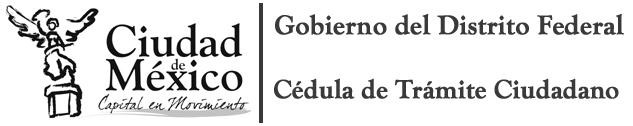 No. OB 07NOMBRE DEL TRÁMITE	TIEMPO DE RESPUESTARegistro de Constancia de Seguridad Estructural	InmediatoDESCRIPCIÓNTrámite que deben realizar los propietarios o poseedores de inmuebles recién construidos, con una ocupación de más de 50 personas, o por contener sustancias tóxicas o explosivas, o cuyo funcionamiento es esencial a raíz de una emergencia, o por albergar museos o archivos y registros públicos, o cuando cambien de uso para ser destinados a éstos usos, para garantizar la seguridad estructural de las edificaciones.La Constancia de Seguridad Estructural es responsabilidad del Corresponsable en Seguridad EstructuralREQUISITOS1.- Formato AU-17 debidamente llenado, en dos tantos:2.- Responsiva del Corresponsable en Seguridad Estructural;3.- Responsiva y Carnet del Director Responsable de Obra4.- Carnet del Corresponsable en Seguridad Estructural; y5.- Identificación oficial vigente con fotografía (Credencial de Elector, Cartilla del Servicio Militar Nacional, Pasaporte, Cédula Profesional o Forma migratoria FM2  o credencial de inmigrado) y/o Representante Legal.En su caso:Documentos con los que se acredite la constitución de la persona moral y/o la representación legalVIGENCIA5 años*ÁREA DONDE SE GESTIONAVentanillas Únicas DelegacionalesVentanilla Única de la Secretaría de Desarrollo Urbano y ViviendaAv. Insurgentes Centro No. 149, 1° piso, Col. San Rafael, Delegación Cuauhtémoc, Teléfono 51-30-21-00 exts. 2188, 2194 y 2305En un horario de lunes a viernes de 9:00 a 14:00 horasCOSTO	ÁREA DE PAGONo aplica	No aplicaFUNDAMENTO JURÍDICO-ADMINISTRATIVO DEL TRÁMITE- Ley de Desarrollo Urbano del Distrito Federal, artículos 7, fracciones I, VI, VII, XXVI, XXXIV y XXXVII y8, fracciones VIII y IX;- Reglamento de Construcciones para el Distrito Federal, artículos 3 fracciones I, VIII y XVI, 36 fracción Iinciso a), 38 fracción I inciso e), 39 fracción I inciso a) y f), 68, 71 y 73 fracción IV.OBSERVACIONES SOBRE EL TRÁMITE*Debe ser renovada cada 5 años o después de un sismo, a juicio de la Autoridad.La presentación de la Constancia de Seguridad Estructural y su renovación son responsabilidad del propietario o poseedor del inmueble.La Constancia de Seguridad Estructural, así como su contenido, por tratarse de un documento de orden técnico, es  responsabilidad del  Corresponsable  en  Seguridad Estructural, toda  vez que  actúa  como  auxiliar de laAdministración Pública, con especialidad en la materia por la que otorga su responsiva.NOTA IMPORTANTENingún servidor público del Gobierno del Distrito Federal está facultado para solicitar requisitos adicionales a los establecidos en esta cédula, en los Reglamentos o Leyes que sustentan el trámite, ni para requerir pagos distintos a los establecidos en los ordenamientos legales aplicables. Para reportar cualquier anomalía favor de dirigirse a la Contraloría Interna del área en que se realizó el trámite, a la Contraloría General  del  Distrito  Federal  ubicada en Av. Juárez número 92, planta baja, Col. Centro, teléfono 5627-9700 extensiones50229 y 50231; al servicio QUEJATEL al 5658-11-11 o bien a HONESTEL al 5533-5533.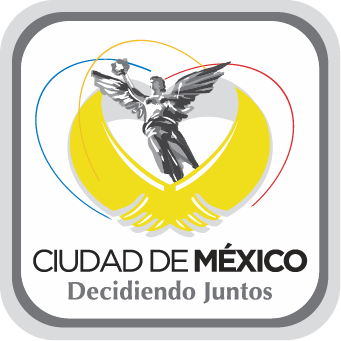 Aviso de Constancia de Seguridad EstructuralFOLIOMéxico, D. F., a_______de____________de____.El que suscribe, en mi carácter de propietario o poseedor del inmueble que adelante se describe, bajo protesta de decir verdad, manifiesto que los datos y documentos proporcionados o anexos a este formato son ciertos. Asimismo, tengo conocimiento que los mismos se encuentran sujetos al control y verificación de la autoridad y que si se prueba que los informes o declaraciones proporcionados resultan falsos, se me aplicarán las sanciones administrativas y penas que establecen los ordenamientos respectivos para quienes se conducen con falsedad ante la autoridad administrativa y/o penal (Ley de Procedimiento Administrativo del Distrito Federal.- Art. 32)os personales recabados serán protegidos, incorporados y tratados en el Sistema de Datos Personales(Nombre del Sistema de Datos Personales)serel cual tiene su  fundamento en_(Fundamento legal que  faculta al  ente público para recabar los  datos personales),  y cuya  finalidad es(Describir la finalidad del Sistema)y podrán ser transmitidos a_    (Destinatario y finalidad de la transmisión)_, además de otrasllenado portransmisiones previstas en la Ley de Protección de Datos Personales para el Distrito Federal.Con excepción del teléfono y correo electrónico particulares, los demás datos son obligatorios y sin ellos no podrá acceder al servicio o completar el t rámite(Indicar el trámite o servicio de que se trate)Asimismo, se le informa que sus datos no podrán ser difundidos sin su consentimiento expreso salvo excepciones previstas en la ley.la	El responsable del Sistema de Datos Personales es(Nombre del responsable del Sistema), y la dirección donde podrá ejercer los derechos de acceso,aut orid adrectificación, cancelación y oposición, así como la revocación del consentimiento es  	_(Indicar el domicilio de la Oficina de Información Públicacorrespondiente)El titular de los datos podrá dirigirse al Instituto de Acceso a la Información Pública y Protección de Datos Personales del Distrito Federal, donde recibirá asesoría sobre  los  derechos  que  tutela  la   Ley  de  Protección  de  Datos  Personales  para  el  Distrito  Federal  al  teléfono  56  36  46  36;  correo  electrónico:datospersonales@infodf.org.mx o en la página www.infodf.org.mx.PROPIETARIO O POSEEDOR          Apellido Paterno	Apellido Materno	Nombre (s) o Razón SocialDomicilio para oír y recibir notificaciones en el Distrito Federal y correo electrónico para los mismos efectos:   Calle                                                                                                                                             No.Colonia                 DATOS DEL INMUEBLECalleColoniaCuenta Catastral:           No. DelegaciónSuperficie del predio:C. P.m2Superficie total construidam2  Superficie s.n.bm2 Superficie b.n.b	m2Estacionamiento cubiertom2	Estacionamiento descubierto	m2Semisótano	sí	no	Número de sótanosCajones de estacionamientoSuperficie de desplanteNúmero de niveles s.n.bm2	%  Área libre	m2	%                  Licencia o Manifestación de Construcción No.s.n.b: sobre nivel de banqueta	b.n.b: bajo nivel de banquetaEN EL CASO DE CAMBIO DE USO Uso actualUso pretendidoUSUARIOSDOCUMENTO A OBTENERFORMATOPropietarios o poseedoresAcuse de reciboAviso AU-17